Рекомендации по использованию очистителя Super CMF-240.10% раствор (100 мл концентрата на 900 мл воды) – является универсальным базовым рабочим раствором. Невозможно в рамках одной статьи перечислить все способы применения базовой концентрации рабочего раствора, вот наиболее часто возникающие проблемы:очищение межплиточных швов,бережное и безопасное очищение кожаных поверхностей и поверхностей из кожзаменителя,очищение окрашенных поверхностей стен и стен, оклеенных разными видами обоев от так называемых чирков,очищение предметов из натурального дерева,очищение жалюзи из любых материалов без необходимости демонтажа,первичная обработка поверхностей, пораженных грибком,очищение пластика и удаление копоти с боковых откосов стеклопакетов без повреждения герметика,удаление следов скотча, клея, жевательной резины с различных видов поверхностей (10-20%),удаление пятен органического происхождения с текстиля (10 -20%),очищение деревянных полков в саунах без нарушения верхнего слоя древесины,очищение сложной фактурной кафельной плитки,очищение напольного и настенного мрамора, мраморных статуй, предметов декора из мрамора натурального и искусственного.Очищение стекол и зеркал:Требует минимальной концентрации продукта 0,5%- 1% . Увеличение концентрации приводит к излишнему пенообразованию и разводам.

Равномерно нанести рабочий состав на очищаемую поверхность, путем распыления, не допуская высыхания, выждать 10 - 15 секунд, удалить загрязнения резиновым скребком или хорошо впитывающей влагу тканью, бумажной салфеткой, или смыть водой.Рабочим раствором указанной концентрации можно бережно и безопасно мыть сложные, многодетальные дизайнерские, антикварные и театральные люстры без демонтажа и предварительного разбора.

Очищение кухонных принадлежностей:варочных поверхностей, вытяжекметаллического кухонного инвентарямикроволновых печейкафельных фартуковдымоуловителейдуховых шкафовудаление никотиновых отложенийобезжиривание деталей машин и механизмов и т.д. требует 15 - 40% концентрации рабочего раствора в зависимости от интенсивности загрязнений.Предварительный разогрев (30 - 40 градусов) очищаемых поверхностей, если есть такая возможность, повышает эффективность рабочего раствора и дает возможность работать с рабочим раствором меньшей концентрации.Наносить рабочий раствор удобно с помощью распылителя.Время взаимодействия 2-3 минуты.Использовать мягкую губку, абразивную губку или щетку с жестким ворсом в зависимости от типа поверхности.

Очищение полов:Уместно при генеральной уборке либо обычным ручным способом (10% раствор), либо с помощью поломоечной машины.При использовании поломоечной машины на 50 л – из расчета 50 -100 мл концентрата.При использовании поломоечной машины на 100 л – из расчета 100 - 200 мл концентрата. Для последующих профилактических уборок существует универсальный поломой с пробиотической составляющей Floor Cleaner, специально предназначенный для таких целей.Для промышленных производств:Технология очищения конкретных поверхностей прописывается на месте, исходя из конкретных условий и задач.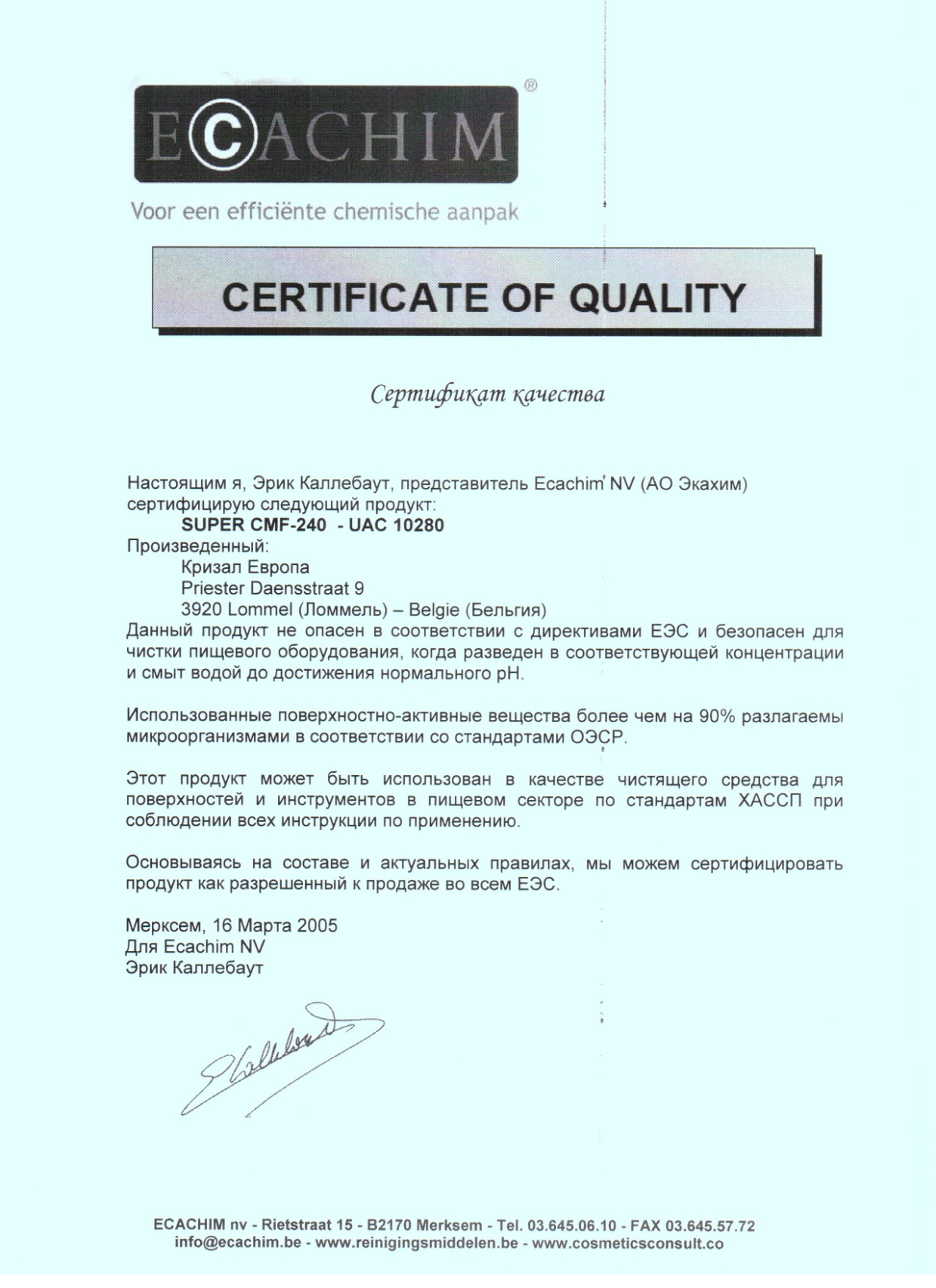 